«О создании комиссии по уничтожению персональных данных субъектов персональных данных в администрации муниципального образования «Мамхегское сельское поселение»
В соответствии с Федеральным законом от 27 июля 2006 г. № 152-ФЗ «О персональных данных» и принятыми в соответствии с ним нормативными правовыми актами:1. Назначить комиссию по уничтожению персональных данных субъектов персональных данных в составе:2. Комиссии по уничтожению персональных данных субъектов персональных данных руководствоваться требованиями, утверждённымы приказом Федеральной службой по надзору в сфере связи, информационных технологий и массовых коммуникаций № 179 от 28 октября 2022 г. «Об утверждении Требований к подтверждению уничтожения персональных данных».3. Контроль за выполнением настоящего распоряжения оставляю за собой.РЕСПУБЛИКА АДЫГЕЯАдминистрация   МО «Мамхегское сельское                   поселение»                                      385440, а. Мамхег,, ул. Советская,54а. 88-777-3-9-22-34РЕСПУБЛИКА АДЫГЕЯАдминистрация   МО «Мамхегское сельское                   поселение»                                      385440, а. Мамхег,, ул. Советская,54а. 88-777-3-9-22-34РЕСПУБЛИКА АДЫГЕЯАдминистрация   МО «Мамхегское сельское                   поселение»                                      385440, а. Мамхег,, ул. Советская,54а. 88-777-3-9-22-34АДЫГЭ РЕСПУБЛИКМуниципальнэ образованиеу«Мамхыгъэ чъыпIэ кой»иадминистрацие385440, къ. Мамхэгъ,ур. Советскэм, 54а.88-777-3-9-22-34АДЫГЭ РЕСПУБЛИКМуниципальнэ образованиеу«Мамхыгъэ чъыпIэ кой»иадминистрацие385440, къ. Мамхэгъ,ур. Советскэм, 54а.88-777-3-9-22-34АДЫГЭ РЕСПУБЛИКМуниципальнэ образованиеу«Мамхыгъэ чъыпIэ кой»иадминистрацие385440, къ. Мамхэгъ,ур. Советскэм, 54а.88-777-3-9-22-34РАСПОРЯЖЕНИЕадминистрации муниципального образования «Мамхегское сельское поселение»РАСПОРЯЖЕНИЕадминистрации муниципального образования «Мамхегское сельское поселение»РАСПОРЯЖЕНИЕадминистрации муниципального образования «Мамхегское сельское поселение»От 08.11.2023 г. №21-ра. Мамхег Тахумов Руслан Асланбекович-глава администрации муниципального образования «Мамхегское сельское поселение», председатель комиссииглава администрации муниципального образования «Мамхегское сельское поселение», председатель комиссии 
Члены комиссии:
 Зафесов Мурат Русланович-заместитель главы администрации;
 заместитель главы администрации;
 Мустафина Оксана Евгеньевна -специалист 1-й категории, юрист;Хамерзоков Рустем Асланович-ведущий специалист по земельно-имущественным отношениям ЖКХ и благоустройства.Глава администрации муниципального образования «Мамхегское сельское поселение»Тахумов Р.А.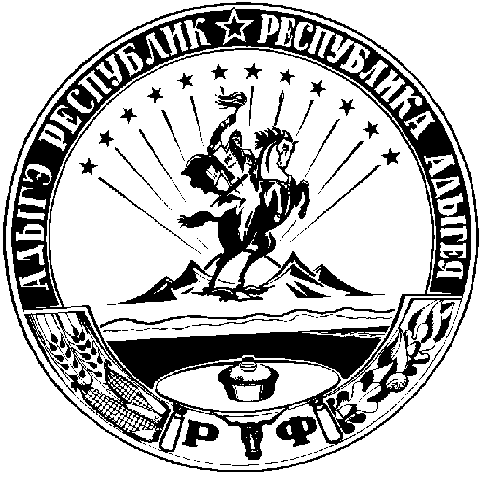 